Offer InstructionsThank you for Submitting an offer.We are committed to professionalism and communication. We look forward to working together to make this a smooth process.Sellers: 			GLP Holdings LLC Series ILegal Description:		LT 11 BLK P Sunnyside Place Preferred Title Co.:		American Title Company of Houston				6910 Chetwood				Houston, TX 77081*Pam Keever713-995-8200 (p) pkeever@atctx.com (email) Option Fee: Option fee is $250 for a 7-day option period. In accordance with new TREC guidelines, Option Fee should be remitted to the title company along with Earnest Money.Earnest Money: Please provide 1% of the Sales Price.Seller’s Disclosure: This Disclosure is attached to MLS documents. Please present a signed copy with your offer.HOA Addendum: N/ASending your Offer: Send all agent inquiries and offers to hmsolutions1@yahoo.comExclusions: NoneBroker InformationBroker: Tracey Richardson				Listing Associate: Kay HayesBroker License: 451583				Associate License: 610051Broker email: trich1983@gmail.com			Associate Email: hmsolutions1@yahoo.comOffice Address: 1010 Spring Cypress Rd. #109	Associate Phone: 832-334-9026		  Spring, TX 77373Office Phone: 281-706-5938 or 281-373-0616Kay Hayes, Realtor			832-334-9026				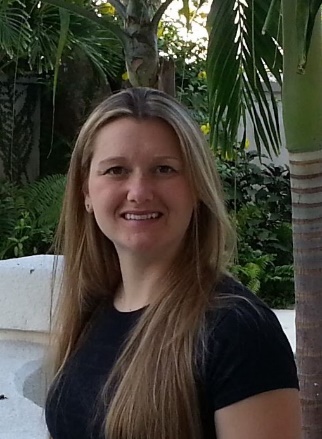 